Θέμα: «Πανελλήνιο Συνέδριο-Πρόληψη και Αντιμετώπιση της  Ενδοσχολικής Βίας: Ερευνητικές μελέτες και Πρακτικές εφαρμογές» Σχετικό έγγραφο: 97636/19-06-2015/Δ1Σας διαβιβάζουμε την ανακοίνωση του  Πανελλήνιου Συνεδρίου με θέμα: «Πρόληψη και Αντιμετώπιση της Ενδοσχολικής  Βίας : Ερευνητικές μελέτες και Πρακτικές εφαρμογές»  που θα  πραγματοποιηθεί στην Θεσσαλονίκη στις 27 έως 29 Νοεμβρίου 2015  στους χώρους του Πανεπιστημίου Μακεδονίας και παρακαλούμε όπως ενημερώσετε όλους τους εκπαιδευτικούς  των περιοχών ευθύνης σας. Συν. : 3 ηλεκτρονικά αρχεία σε μορφή doc                                                                                                       Η  ΠΡΟΪΣΤΑΜΕΝΗ  ΤΗΣ  ΓΕΝΙΚΗΣ ΔΙΕΥΘΥΝΣΗΣ                                                                                                                                  ΑΝΔΡΟΝΙΚΗ ΜΠΑΡΛΑΕσωτερική Διανομή: Όπως Πίνακας εσωτερικής διανομήςΠΙΝΑΚΑΣ ΑΠΟΔΕΚΤΩΝ (ΠΡΟΣ ΕΝΕΡΓΕΙΑ)1. Περιφερειακές Δ/νσεις Π.Ε. & Δ.Ε.  της χώρας (έδρες τους)2. Προϊσταμένους Παιδαγωγικής & Επιστημονικής Καθοδήγησης    (μέσω Περιφ. Δ/νσεων Π.Ε. & Δ.Ε.)3. Οικείους Σχολικούς Συμβούλους .     (μέσω Δ/νσεων Π.Ε. και Δ.Ε.)4. Δ/νσεις  Π.Ε. της χώρας (έδρες τους)5. Δ/νσεις  Δ.Ε. της χώρας (έδρες τους)6.  Δημόσιες & Ιδιωτικές Σχολικές Μονάδες  της χώρας     (μέσω Δ/νσεων Π.Ε. και Δ.Ε. )ΠΙΝΑΚΑΣ ΕΣΩΤΕΡΙΚΗΣ ΔΙΑΝΟΜΗΣΓραφείο κ. Υφυπουργού Γραφείο κ. Γεν. Γραμματέα  Ξένων και Μειονοτικών ΣχολείωνΓΕΠΟ Δ/νση Σπουδών Π.Ε.- Τμήμα Γ΄  Δ/νση Σπουδών Δ.Ε.- Τμήμα Γ΄  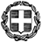 ΕΛΛΗΝΙΚΗ ΔΗΜΟΚΡΑΤΙΑΥΠΟΥΡΓΕΙΟ  ΠΟΛΙΤΙΣΜΟΥ, ΠΑΙΔΕΙΑΣ  ΚΑΙ ΘΡΗΣΚΕΥΜΑΤΩΝ-----ΓΕΝΙΚΗ ΔΙΕΥΘΥΝΣΗ ΣΠΟΥΔΩΝ ΠΡΩΤΟΒΑΘΜΙΑΣ ΚΑΙ ΔΕΥΤΕΡΟΒΑΘΜΙΑΣ  ΕΚΠΑΙΔΕΥΣΗΣΔΙΕΥΘΥΝΣΗ  ΣΠΟΥΔΩΝ, ΠΡΟΓΡΑΜΜΑΤΩΝ         ΚΑΙ ΟΡΓΑΝΩΣΗΣ  Π.Ε. ΤΜΗΜΑ Γ’ ΜΑΘΗΤΙΚΗΣ ΜΕΡΙΜΝΑΣ & ΣΧΟΛΙΚΗΣ ΖΩΗΣ ΔΙΕΥΘΥΝΣΗ  ΣΠΟΥΔΩΝ, ΠΡΟΓΡΑΜΜΑΤΩΝ         ΚΑΙ ΟΡΓΑΝΩΣΗΣ  Δ.Ε. ΤΜΗΜΑ Γ’ ΜΑΘΗΤΙΚΗΣ ΜΕΡΙΜΝΑΣ & ΣΧΟΛΙΚΗΣ ΖΩΗΣ          Μαρούσι, 25-06-2015    Αριθ. Πρωτ. Φ14/1311 /100805 /Δ1      Ταχ. Δ/νση	: Ανδρέα Παπανδρέου 37Τ.Κ. – Πόλη	: 15180 – ΜαρούσιΙστοσελίδα	: http://www.minedu.gov.gr Πληροφορίες    : Σ.Λαπατά                             :Α. Βάρλα             Τηλέφωνο	: 210 344 2249                              210 344  3318ΠΡΟΣ:  ΟΠΩΣ ΠΙΝΑΚΑΣ ΑΠΟΔΕΚΤΩΝ                                                           